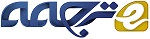 کاوشهای لوفور: سیاستهای شهری و حقوق شهروندی ساکنان شهرخلاصهازمباحث قابلتوجه درحوزه دانشپژوهی و فعالیتهای اخیر مراحل مختلف بازسازی نئولیبرالی هستند که دموکراسی را مورد تهدید قرارمیدهند. بگونهای که حتی جغرافیدانان و محققان علوم اجتماعی نیز موکداً اظهارداشتهاندکه بازسازیهای اقتصادی و سیاسی شهرها تاثیرات منفی بر حق رای شهرنشینان دارد. دراکثر تحقیقات و یادداشتهای اخیر نیز پاسخهای پیشروندهای به این تصرف غیرقانونی امتیازات درشهرها داده شده است. یکی از این گرایشهای متداول جذبه ایده " حقوق شهری" بعنوان راهی برای پاسخ دادن به شهرنشینی نئولیبرالی و توانمندسازی هرچه بهتر شهرنشینان است. دراین مقاله به بحث درباره این موضوع می پردازیم که باوجود عهد و پیمانی که درماهیت حقوق شهری وجوددارد، بااینحال، توجه به این ایده در پیشینههای تحقیقاتی این ایده هم بلحاظ نظری و هم بلحاظ سیاسی شهود چندانی ندارد. اما دراین مقوله اینکه 1) حقوق شهری شامل چه حقوقی است و اینکه 2) چطور مسائل فعلی عدم حق رای را میپذیرد، نامشخص است. در این مقاله با فرض مطالعه و تحلیل دقیق ریشههای فکری این ایده یعنی مطالعه کاوشهای لوفور، به مسئله حقوق شهری میپردازیم. چنین میپنداریم که حقوق شهری در فرضیه لوفور ازآنچه درپیشینههای تحقیقاتی فعلی مطرح میگردد، رادیکالیتر، پرمسئلهتر و نامشخصتر به نظرمیرسد. با این فرضیه نتیجهگیری مینماییم که حقوق شهری پتانسیل متمایزی برای مقاومت دربرابر تهدیدات فعلی برای حق رای شهری ارائه میدهد اما بااین وجود، نوش دارو نیست و نباید بعنوان یک راه حل کامل برای حل مسائل فعلی بلکه بعنوان راهگشایی برای سیاستهای شهری جدید به حساب بیاید یعنی آنچه که آن را سیاستهایی درقبال ساکنان شهر می نامیم.مقدمهدردسامبر سال 1999 درطول تظاهرات ضد سازمان تجارت جهانی درسیاتل، شبکه فعالیتهای زیست محیطی و جنگلداری آگهی تبلیغات بزرگی را با مضمون : دموکراسی – سازمان تجارت جهانی، از یک جرثقیل ساختمانی آویزانکرد. باگسترش این مباحث فرای سازمان تجارت جهانی، فعالان و تظاهرگنندگان سیاتل، واشنگتن دی سی، مونترئال گوتبورگ، جنوا، پورتوآلگره وجاهای دیگر برسر این موضوع پافشاری کردند که مسئله اصلی بازسازی جهانی نئولیرالی محروم ساختن شهروندان دموکراتیک است. استدلال آنها این بود که کنترل از شهروندان و دولتهای منتخب آنها به شرکتهای سهامی چندملیتی و سازمانهای فرامیلیتی غیرمنتخب تبدیل میگردد. عملگرایان شرکتهای بزرگ، سازمان تجارت جهانی، صندوق بین المللی پول، بانک جهانی و موسسات مختلف دیگر را همچون معماران پروژهای نئولیبرالی شناسایی میکنند که بدنبال شکل خاصی از جهانیسازی یعنی بدنبال یکپارچهسازی فزاینده عملکرد همه مردم  و قراردادن آنها در اقتصاد جهانی سرمایهداری در فضای ساده و  آزاد میباشند. مخالفان این چهارچوب جهانی ازقدرت درحال رشد سرمایه و پیگیری نئولیبرالیسمی آن در از بین بردن فزاینده توده مردم و محرومکردن آنها از تصمیماتی در هراسند که دوره جهانیشدن را تعیین مینماید و  در طیف وسیعی از محققان درزمینه جغرافیا ، مطالعات شهری، اقتصاد سیاسی و زمینههای دیگر نیز این ترس طنینانداز است. آنها چنین استدلال مینمایندکه دور فعلی بازسازی جهانی موجبات افزایش عدم توجه به حق رای، تقویت اقتدارگرایی و به خطرانداختن دموکراسی را فراهم ساخته است. این استدلال بطورجامعتر درزمینه جهانیسازی و دموکراسی ازسوی جغرافیدانان و دیگر دانشمندان علوم اجتماعی نیز درمحتوای شهری پذیرفته شده است.آنها چهارچوبی گریزناپذیر را برای انجام فعالیتهای تجربی ایجادکرده اند که رابطه میان بازسازی سیاسی و اقتصادی و حکومتداری شهری را مورد بررسی قرارمیدهد. استدلال انها اینگونه است که 1) دورکنونی بازسازی اقتصادی – سیاسی شامل تغییرات گسترده درحوزه موسسات حکومتداری شهری است و اینکه 2) هدف این تغییرات حکومتی حقوق سیاسی قائل شدن برای شهروندان باتوجه به تصمیماتی است که شهر را شکل میدهند. اگرچه این تغییرات پیچیده شده و به طیفی از نتایجی منتهی گردیده است، اما در این مقاله چنین استدلال شده است که بطورکلی انها قصددارند تا کنترل شهرنشینانی را افزایشدهند که تصمیم دارند شهرشان را تشکیلدهند. بنابراین، بطورمداوم به تحقیق و بررسی و انجام اقداماتی نیازمندهستیم که میتواند استراتژیهای جدید برای مقاومت دربرابر جهانیسازی نئولیبرالی و برای حق رای دادن به ساکنان شهر را ایجادنماید.  درمیان کسانی که به پاسخهای بالقوهای برای مسئله حق رای دست یافتهاند، ایده "حقوق شهری" بسیارمورد توجه قراررگرفته است. بااینحال، بیشترین بخش کار بطورسیستماتیک نه دقیقاً آن چیزی را توضیح داده است که حقوق شهری شامل آن است و نه بدقت نتایجی را مورد ارزیابی قرارداده است که این ایده می تواند برای تشویق ساکنان شهر بهمراه داشته باشد. حقوق شهروندی مکرراً مورد بررسی قرارمیگیرد اما بندرت عمیقاً درگیر آن هستیم (استثنائات ... هستند). دربرخی شیوهها، حقوق شهروندی به بخشی از کلمه کلیدی تبدیل شده است و پتانسیل آن برای شرکت در دموکراسی جدید شهری هنوز باید بطورمنطقی مورد بررسی قرارداده شود. هدف ما در این مقاله نه فقط دفاع از مسئله حق شهروندی بلکه بررسی منطقی آن است. هدف ما 1) تنها تفسیر جزییات آن چیزی نیست که حق شهروندی لوفور متضمن آن است بلکه قصد داریم 2) برخی از نتایجی را ارزیابی نماییم که ممکن است برای دموکراسی شهری درمواجه با بازسازی جهانی بهمراه داشته باشد.دراین مقال به دنبال این اهداف با بازگشت به نوشتههای لوفور و درگیرشدن دریک نمایش دقیق و ارزیابی ایده لوفور هستیم. نظریه لوفور یک شروع خوب برای تحلیل منطقی و باجزییات بیشتر مسئله حق شهروندی و کاربرد ان برای دموکراسی شهری است. استدلال ما این است که حقوق شهروندی مطرح شده ازسوی لوفور چشم اندازی باز، بسیاررادیکالی، پرمسئله از سیاستگذاریهای شهری نسبت به دیدگاه مطرح شده در مقاله فعلی را ارائه میدهد. لوفور جایگزینی کامل و مستقل برای ساختارهای فعلی شهرنشینی را ارائه نمی دهد بلکه، سیاستهای شهری جدیدی را درنظردارد و ازانها دفاع مینماید که آن را سیاستهای شهری درقبال ساکنان مینامد و کاملاً مشروط و تصادفی است یعنی ممکن است نتایج قابل قبول یا غیرقابل قبولی برای ساختار فضایی و اجتماعی آن شهر به همراه داشته باشد. این حق شهروندی رویکردی را ارائه میدهد که درابتدای امر هیجانانگیز است چراکه جایگزینی رادیکالی را ارائه میدهدکه مستقیماً ساختار فعلی سرمایهداری و لیبرال دموکراتیک شهروندی را به چالش میکشاند و مجدداً به فکر وامیدارد و نیز غافلگیرکننده است چراکه نمیدانیم این سیاستهای شهری جدید چه نوع شهری را ایجادخواهندکرد. آنها میتوانند به عنوان یک چالش واقعی دموکراتیک برای حاشیهسازی و سرکوبکردن ایفای نقش کنند اما همچنین میتوانند اشکال جدید سلطع را بازنویسی کنند. بنابراین، اندیشیدن منطقی و دقیق به مسئله حقوق شهروندی حائز اهمیت است چراکه درک ان نمیتواند به مفهوم تکمیل یک انقلاب شهری جدید باشد. پس این آغاز کاراست. مسئله: بازسازی جهانی و کاهش اهمیت حق رای درشهرها محبوبیت فعلی ایده حقوق شهروندی تاحدی نتیجه افزایش نگرانی دانشمندان علوم اجتماعی و جغرافیدانان درخصوص کمرنگ شدن فرضیه دموکراسی و حق رای درشهرها است. تحقیقات درباره سوالاتی درزمینه دموکراسی، شهروندی و جهانیسازی گسترده و متنوع است. ما دراین مقاله به آزمودن مسئله حقوق شهروندی درمقابل تمامی جوانب این پیشینه تحقیقاتی نخواهیم پرداخت. دراین مقاله بر مباحثی تمرکز و توجه خواهیم داشت که ازسوی اقتصاددانان سیاسی درحوزه جغرافیا مطرح گردیده است یعنی کسانی که دوره مدرن سالهای   1970 بازسازی جهانی را شامل تغییراتی میدانندکه درطی ان شهرها به حکومت گرایش پیدامیکنند. همچنین دراین مقاله همچنین استدلال ما براین است که حکومت به سه شیوه اصلی دوباره شکل میگیرد. 1) بازخونی میشود 2) سیاست به دور از توزیع مجدد و بسوی رقابت جهتگیری مییابد. 3) بسیاری ازتوابع دولتی به بدنههای غیردولتی و شبه دولتی تغییر شکل میدهند. این تغییر آخر به نوعی تغییراز دولت به حکومت اشاره دارد و این سه تغییر نگرانی درخصوص افزایش از بین رفتن حقوق سیاسی شهروندی بویژه با توجه به کنترلی که برروی تصمیماتی اعمال میکنند را به اثبات رساندهاندکه جغرافیای شهری را شکل میدهد.تعویض مجددمحققان چنین استدلال میکنندکه حکومت چنان درحال تعویض مجدد است که گویی موسسات درمقیاسهای زیر و فراملی در قدرتهای بزرگتری قرار میگیرند. همچنان که حرکتهایی درجهت ایجاد موسسات دولتی جدید درمقیاسهای فراملی همچون اتحادیه اروپا، سازمان تجارت جهانی و یا انجمن ملتهای جنوب غربی آسیا شکل گرفته است. همانطورکه ایالات ملی کنترل را از مقیاسهای ملی به مقیاسهای محلی و منطقهای محول میکنند جوانب زیرملی مقیاسبندی شامل موسسات محلی است که مجوزها و مسئولتیهای بیشتری را میپذیرند. این انتقال قدرت (تفویض اختیارات) بدین معنا است که موسسات دولتی محلی بطورفزایندهای مسوولیت وظایفی همچون توسعه اقتصادی و خدمات اجتماعی و تاسیس زیرساختها و برنامهریزی فضایی را برعهده دارند از این منظر موسسات حکومتی درشهرها بزرگترین مسئولیت و اختیارات را برای اعمال سیاستها درمناطق شهری برعهده دارند. انها درمقیاسهای بزرگتر بویژه درمقیاس ملی به موسسات حکومتی کمتر احتیاج دارند. جهتگیری سیاسی  افزایش استقلال موسسات حکومتی محلی با تغییر در جهتگیری سیاسی همراه شده است. تغییر اصلی درجهت رقابت یعنی درزمینه بازسازی نئولیبرال بوده است و موسسات حکومتی محلی تاکید بیشتری برحفظ رقابت اقتصادی منطقه دارند. حکومت محلی بیشتر با طرحهای توزیع مجدد درمقیاس ملی همراه بوده است که بمنظور برانگیختن تقاضای مشتری و حمایت از اقتصاد ملی مبتنی بر تولید انبوه و مصرف انبوه طراحی شدند. ازانجاییکه بازسازی اقتصادی، اقتصاد محلی را بطورفزایندهای نسبت به عملکرد اقتصادملی کاهش داده است،  دولتهای محلی بیشتر درگیر تضمین رقابت تاثیرگذار منطقه محلی در اقتصاد جهانی هستند. رهبران محلی دیگر احساس نمیکنند که بتوانند برای دفاع ازثروت اقتصادی درمحل خود به سیاستگذاران ملی متکی باشند. بنابراین، دراین مقاله به بررسی تبدیلشدن توسعه اقتصادی و رقابت به ضرورتی اولیه میپردازیم که سیاستگذاریهای محلی را بحرکت درمیآورد. فضاهای محلی بطورفزایندهای درجهت عرضه و جذب سرمایهگذاری در مناطق محله مداخله میکنند. یعنی آنها به انتقال تکنولوژی برای تحریک رشدی همراه با فناوری بالا کمک می کنند و نقش مهمتری را در برنامهریزی و تامین مالی زیربنایی ایفا مینمایند و طراحی آموزش شغلی را بمنظور ایجاد یک نیروی کار انعطافپذیر برای اقتصاد جدید پیشنهاد میدهند. حکومتدرمسیرحرکت از توزیع مجدد تقاضا و بسوی رقابت عرضهگرا، حکومت محلی جستجویی کارا با سازماندهی مجدد ساختارکلی را آغازکرده است. این سازمان خدمات خود را با سازمانهای داوطلب و شرکتهای خصوصی آغازکردهاست و نهادهای شبه دولتی مانند کوانوها برای آموزش و شوراهای سازمانی، شرکتهای توسعه شهری و مشارکتهای خصوصی – عمومی را ایجاد نمودهاست تا بسیاری از اقدامات دولت محلی را پیش ببرد. به منظور تضمین رقابتیتر بودن دراقتصاد جهانی، دولت محلی برخی از عملکردها را برون سپاری کرده است بطوریکه می تواند با تنظیم مجدد به یک شرکت انعطافپذیر شبیه باشد. دولت محلی بر مراقبت از مشتری ، سلسله مراتب مدیریتی بالاتر و پایین تر ، تحریم بودجه، مهارتهای چندگانه و انعطاف پذیری نیروی کار، نقش کلیدی اطلاعات و فناوری اطلاعات و تصویب ایده های مدیریتی جدید تاکید داشته است . بطورکلی، بحث برسراین موضوع است که تغییر از دولتی محلی به حکومت محلی درحال انجام است و در تلاش برای رقابت برای مرکز سرمایهگذاری سیال فزاینده، دولت محلی (دولت) بسیاری از قدرتها و وظایف را انتقال داده است تا شبکههایی از موسسات دولتی، نیمهدولتی و غیردولتی را به شکل مجموعهای درآورد و نتیجه یک مجموعه بسیارپیچیده و بسرعت درحال تحول از موسساتی است که برمناطق شهری حکومت میکنند. دراصل، محققان نگران اصول اخلاقی حکومت جدیدی هستند که بویژه ازطریق ضرورت انباشت سرمایهداری به حرکت درمیآید. این حکومت از ناکارامدی و نامناسب بودن مشاوره دموکراتیک بدلیل شرایط اقتصادی فعلی اجتناب میکند. بعلاوه، موسسات حکومتی جدید بطورفزایندهای خارج از دولت محلی قراردارند و این بدان معنا است که بیشتر تصمیمات دولتی توسط حامیانی اتخاذ میگردد که مستقیماً پاسخگوی رایدهندگان محلی و کنترل متعارف دموکراتیک نیستند. بطورخلاصه، ترس ازاین مسئله وجودداردکه این موسسات جدید و الزامات سیاست جدید انها ساکنان محلی را از تصمیماتی محروم می سازد که شهر آنها را شکل میدهد. بطورکلی، تحقیقات درخصوص جهانیسازی و تغییر حکومت شهری نیاز فوری به استراتژیهای جدید را بیان داشته است تا انحلال رو به رشد شهرنشینان را بی اثرسازد. تحقیقات درخصوص چنین استراتژیهایی آغازگردیده است و اکثر آنها شامل رسیدگی عملی به کار جنبشهای جدید درمیان جمعیتهای شهری حاشیهنشین است که ازشکلی از کنترل دوکراتیک جدید دفاع میکنند. درمیان دانشگاهیانی که درحال تحقیق درخصوص جایگزینی برای بی اعتبارسازی نیولیبرال هستند، بسیاری نیز بدنبال کشف حقوق شهری بعنوان یک فرصت امیدوارکننده می باشند. بااینحال، متاسفانه،  تعدادکمی در دانشگاه و خارج از آن درست جزییاتی را بیان داشتهاند که درمفهوم حقوق شهروندی قرارمیگیرد. اما مزایا یا زیانهایی که باید برای امتیازات ساکنان شهری داشته باشد را ایجادنکردهاند. درحالیکه این تحقیق برای مشخص شدن موضوع، ابتکاری، تحریک کننده و نیکو بنظرمیآید. بااینحال، تفسیر و ارزیابی دقیق و کوتاهی از ایده حق شهروندی دران بیان گردیده است. ما با کمبود توضیحات جامع درخصوص مضمون حق شهروندی و یا اینکه چطور میتواند حقوق جدید را به چالش بکشد یا آنها را تعریف کند و یا جایگزین نماید، روبرو هستیم. بعلاوه به مفهوم درستی از اینکه چطور حق شهروندی باید به مسائل مربوط به حق انحصاری خاص مرتبط با نئولیبریالیسم شهری بپردازد نیز دست نمی یابیم. اختلاف نظر بزرگی میان تعدد و فراوانی اشاره به حق شهروندی و عمقی وجوددارد که این حق در ان عمق کشف میشود. بعبارت دیگر، ما ازاین موضوع درهراسیم که اگر یادآوری اخیر را ارائه دهیم، بخش بعدی به نوشتههای لوفور دراین خصوص اشاره خواهدداشت. بدین ترتیب، فرضیه ما براین نیست که فرمول لوفووریال ارتودوکس تنها شیوه قابل قبول بیان حقوق شهر است یا اینکه فقط به مفهومی از ارتودوکس نیازداریم، ترجیحاً به ایده اولیه لوفور بعنوان یک جایگاه منطقی برای آغاز تفسیر نسخهای از تعریف دقیقتر و صریحتر ازآنچیزی اشاره میکنیم که  را داریم  که حق شهروندی میتواند مستلزم آن باشد. سپس برخی از مفاهیم گسترده ایده لوفور درخصوص روابط اجتماعی و سیاسی درشهرها را کشف مینماییم و پتانسیل آن برای مقاومت در برابر روند ضد دموکراتیک شهرنشینی نولیبرالی فوق را ارزیابی میکنیم. راه حل: حقوق شهری؟مفهوم لوفور از حقوق شهری درمرتبه اول پیچیده و روان است. آنچه ما دراین مقاله ارائه میدهیم اصطلاح دقیقی از استدلالهای لوفور نیست بلکه استدلالی است که ازآنها استخراج شده است. ما مجموعه ای ازاصولی را ارائه میدهیم که از مطالعه دقیق نوشتههای لوفور استخراج میگردد. درانجام این کار، سه اثر لوفور یعنی حقوق شهری، فضا و سیاست و تولید فضا را ترسیم میکنیم. اینطور فرض میکنیم که حق شهری بیان شده از سوی لوفور یک برهان و استدلال برای کارعمیق دوباره هم برروی روابط اجتماعی درسرمایهداری و هم ساختار جدید لیبرال دموکراتیک شهری است. ارائه حق شهروندی ازسوی لوفور نه به مفهوم پیشنهادی برای اصلاحات است و نه پیش بینی مقاومتی یکپارچه، تاکتیکی یا تقسیمبندی است، بلکه خواستار بازسازی رادیکال روابط اجتماعی سیاسی و اقتصادی هم درشهر و هم فرای آن است. کلید این ماهیت رادیکالی شکلگیری دوباه چهارچوب حوزه تصمیمگیری درشهرها درمقوله حقوق شهروندی است. یعنی حقوق شهری شیوه تصمیمگیری ازسوی دولت را بسوی تولید فضای شهری جهتگیری مینماید. به تصور لوفور در ازای بکارگیری مشورت دموکراتیک که تنها به تصمیمات دولتی محدودمیشود، در تمامی تصمیماتی میتوان این مفهوم را بکارگرفته که درتولید فضای شهری مشارکت دارند. حقوق شهروندی نیاز به بازسازی روابط قدرت را بیان میداردکه زمینه تولید فضای شهری می باشند و اساساً کنترل را دور از سرمایه و دولت و بسوی شهروندان تغییر میدهد.ازانجاییکه فضای شهری بطورمتمرکز درحقوق شهری شکل میگیرد، بیان مفهوم لوفور از فضا در یک کلمه حائز اهمیت است. ایده وی شامل آن چیزی است که لوفور آن را فضای درک شده و حمایتی و فضای زندگی می نامد. فضای درک شده به فضایی نسبتاً عینی اشاره داردکه افراد درفضایی واقعی درمحیط روزانه خود با آن روبرو میشوند. فضای حمایتی به ساختارهای فضای ذهنی و ایدههای خلاقانه و نمایش فضایی آن اشاره دارد. فضای زندگی ترکیبی پیچیده از فضای درک شده و فضای حمایتی است. این فضا یک تجربه فردی واقعی از فضایی درزندگی روزانه را ارائه میدهد. فضای زندگی فقط مرحلهای غیرفعالی نیست که در آن زندگی اجتماعی گسترش می یابد بلکه عنصر تشکیل دهنده زندگی اجتماعی را ارائه میدهد. بنابراین، روابط اجتماعی و فضای زندگی بیگمان بایکدیگردرزندگی روزانه متحد میشوند. تولید فضای شهری برای لوفور، لزوما شامل بازتولید روابط اجتماعی است که در آن محدود شده است. بنابراین تولید فضای شهری به چیزی بیش از یک برنامه صرف برای فضای ذهنی درشهر نیازدارد و شامل تولید و بازتولید تمامی جوانب زندگی شهری است. پس ازنظر لوفور حقوق شهری مانند عجز و تقاضا و حق تغییر وتحول در زندگی شهری میباشد.  این تاکید بر فضای شهری حوق شهری را بوضوح از اشکال فعلی حق رای دردوکراسی لیبرال مجزا میسازد. این اشکال عمدتاً در اطراف سازهها ، سیاستها و تصمیمات دولت رسمی میچرخد. شهروندان دموکرات لیبرال ( که وضعیت شهروندی رسمی آنها براساس ملیتشان است) صدای نهادینه شدهای در تصمیمات دولت دارند و بنابراین آنها کنترل  غیرمستقیمی بر هر فرایند اجتماعی دارند که دولت می تواند بر آن تأثیر بگذارد. در مقابل، این حق به مردم عادی امتیازی با توجه به تصمیماتی را میدهد که فضای شهری را تولید میکنند و این یعنی حقوق مردم را به خطر میاندازد. این تغییر ساده بطوراساسی دامنه امتیازات را به فضایی  فراتر از ساختارهای دولتی گسترش میدهد. بسیاری از تصمیماتی که فضای شهری را ایجاد مینمایند چهارچوب دولتی دارند، اما بسیاری نیز خارج از این ساختار اتخاذ میگردد. به عنوان مثال، تصميماتی که به جهت سرمايهگذاري بنگاهها در مواد اساسی حقوق شهری قرار ميگيرند چراکه اين تصميمات نقش مهمی در توليد فضاي شهری دارند. این امتیاز مصوب بخاطر تصمیماتی که  اتخاذ میگردد، حقوق شهروندان را تحت تاثیر قراردهد، اما ازانجاییکه دولت تنها میتواند بر محتوایی تاثیرگذر باشدکه درآن سرمایهگذاری ( سیاست دریافت مالیات، قانون کار،محدودیتهای زیست محیطی و غیره) انجام میشود و نمیتواند چنین تصمیماتی را مستقیماً کنترلکند، بنابراین، این کنترل جزئی و منتشرشده است. حقوق شهری، برعکس، جایگاه ادبی برای ساکنان شهری در جدول مشارکت قائل است زیرا به هر طریقی تصمیمگیری میکند که به صدای مستقیم تولید فضای شهری کمک میکند و میتواند  برتر از محدودیتهای موجود ساختارهای فعلی امتیازات شهروندی متعارف باشد. اینکه دقیقا مشخص شود که چه کسی تحت حمایت حقوق شهروندی قرارمیگیرد، حائز اهمیت است. در حال حاضر، امتیازات رسمی به طورعمده بر مبنای شهروندی ملی است. کسانی که شهروندان ملی هستند، درهمکاری بجهت تصمیمگیری درموضوعات مختلف دولتی واجد شرایط هستند. بااینحال از منظر لوفور این امتیاز حق کسانی است که ساکن شهر هستند، چراکه حق شهروندی خواهان تغییر حول تولید فضای شهری است و شامل کسانی است که در شهر زندگی مینمایند، یعنی کسانی که به بدنه تجربه زندگی شهری و فضای زندگی کمک میکنند، کسانی که میتوانند به طورقانونی ادعای  حقوق  شهری و شهروندی را داشته باشند. حقوق شهری به منظور تقویت منافع کل جامعه و در درجه نخست همه کسانی که ساکن هستند، طراحی شده است. در حالی که امتیازات معمول افراد تابعه و دارای ملیت آن دولت را صاحب اختیار و امتیاز میگرداند، حقوق شهری نیز به شهروندان اختیاراتی می دهد. تحت حقوق شهروندی با افرادی بدون حق امتیاز، یک اتفاق بواسطهی ملیت یا قومیت یا تولد نیست؛ بلکه از طریق زندگی روزمره درفضایی شهری حاصل میشود. از آنجایی که در قرن بیستم، واژه "شهروندی"به طور کلی با عضویت در یک جامعه سیاسی ملی مرتبط شده است، شاید بهتر باشد کسانی که حقوق شهرنشینی دارند را به جای شهروندان در نظریه لوفور سیتادینز نامید. لوفور با استفاده از این اصطلاح، مفهوم شهروند با حاکمیت/ ساکن را ترکیب میکند و چنین استدلال میکند که حقوق شهری باید حقوق شهروندی را به عنوان یک فرد مقیم شهر (سیتدین) و کاربر خدمات چندگانه ایجادنماید و تصحیح و عملی سازد. از یک سو، حق استفاده از ایدههای خود را در مورد فضا و زمان فعالیتهای خود در منطقه شهری اعلام مینماید و ...حقوق شهروندی شامل دوحق اصلی برای شهرنشینان یعنی حق مشارکت و حق تقدم است. حق مشارکت اشاره به نقش اصلی مردم شهر در هرتصمیمگیری دارد که به تولید فضای شهری کمک مینماید. این تصمیم میتواند تحت نظارت دولت (مانند تصمیمات سیاسی)، سرمایه ( تصمیم برای سرمایهگذاری / عدم سرمایهگذاری)، اتحادیه کارگری چندجانبه ( قانون تجارت جهانی) و یا هر ارگان دیگری باشد که برتولید فضای شهری خاص تاثیرمیگذارد. بعلاوه، این تصمیم میتواند در طیفی از مقیاسها اتخادشود و شامل هرسطحی از حکومت ( ملی، استانی، محلی) و یا شرکتهایی باشد که درهر مقیاسی (جهانی، ملی، محلی) فعالیت میکنند. برای مثال، مردم شهر سیتاتل، دراین شهر از حق شرکت در تصمیمگیری سرمایهگذاری درمرکزی مانند بویینگ ( که اکنون درشیکاگو اداره میشود ) را دارند که میتواند برفضای شهری سایتل تاثیرگذار باشد. لوفور به وضوح اظهارمیداردکه نقش تصمیمگیری مردم شهر باید کنترل شده باشد، اما به صراحت بیان نمیداردکه این مرکزیت به چه معنایی میتواند باشد. او به صراحت درخصوص تصمیماتی که درراستای تولید فضای شهری ازسوی شهروندان اتخادمیگردد، صحبت نمیکند. اما واضح است که نقش شهرنشینان باید مستقیم باشد و مرکزیت داشته باشد. برخلاف ماهیت غیرمستقیم حق رای لیبرال- دموکرات که درآن صدای ساکنان ازطریق موسسات دولتی فیلتر میشود، حقوق شهری باید شاهد مشارکت مستقیم ساکنان درتمامی تصمیماتی باشد که درخصوص تولید فضای شهری در شهرشان اتخاد میگردد.این دستور کار در جنبه دوم حقوق شهری قرار دارد و آن هم حق تصاحب (تملک ، تخصیص) است. تصاحب شامل حق ساکنین به دسترسی فیزیکی، اشغال و استفاده از فضای شهری است و بنابراین این مفهوم تمرکز اولیه کسانی بوده است که از حق مردم برای حضور فیزیکی در فضای شهر حمایت میکنند. با این حال، لوفور تصور می کند که تصاحب یا تملک معنای وسیعتر و ساختاریتری دارد. نه تنها حق تصاحب حق اشغال فضای شهری تولید شده است، بلکه حق تولید فضای شهری نیز هست به طوریکه نیازهای ساکنان را تامینکند. از آنجا که تصاحب به ساکنان حق استفاده تمام وکمال از فضای شهری در جریان زندگی روزمره را میدهد (لوفور، 1996، 179ص)، فضا باید به نحوی تولید شود که امکان استفاده کامل را داشتهباشند. بنابراین جنبه ارزش استفاده از فضای شهری باید در تصمیمگیریهایی که فضای شهری را تولید میکنند، مورد توجه اولیه باشد. مفهوم فضای شهری به عنوان مالکیت خصوصی، به عنوان کالایی که توسط فرایند تولید سرمايه، دارای ارزش میشود (يا برای ارزشگذاری کالاهای ديگر مورد استفاده قرار میگیرد)، به طورمشخص آن چیزی است که حق تصاحب در مقابل آن قراردارد.بنابراین دیدگاه لوفور درباره حقوق در برابر شهر یکی از تحولات بنیادی جامعه شهری و روابط فضایی است. این امر هم روابط شهروندی لیبرال دموکراتیک جاری و هم روابط اجتماعی سرمایهداری را دچار تغییر و تحول کرده است. مدل غالب شهروندی به طورکامل بالابردن حق مشارکت است. ایدهی لوفور دربرگیرنده چیزی بسیار بیش از گسترش ساختارهای شهروندی لیبرال دموکراتیک پایهریزی شده در مواجه با تغییرات دولتی است. در عوض اقامت شهری به طور مستقیم با شهروندی ملی به عنوان مبنای غالب برای عضویت سیاسی روبرو میشود. از آنجا که شهروندان ویتنام، مکزیک و ایالات متحده همه میتوانند به طور مساوی ساکنان یک شهر خاص باشند، بنابراین ساکنان باید حق مشارکت بدون توجه به ملیت را داشتهباشند. از اینرو، حق مشارکت، مفهوم وستفالین را رد میکندکه در آن تمام وفاداری های سیاسی باید به شکل سلسله مراتبی تابع عضویت دولت ملی یک کشور باشند.این یک هویت سیاسی (اقامت) را پیشنهاد میکند که هم مستقل است و هم پیش از ملیت با توجه به تصمیماتی که فضای شهری را تولید میکنند، بیان میشود. علاوه بر این، همانگونه که در بالا دیدیم، حق مشارکت، تصمیماتی فراتر از دولت را پیش روی ما باز میکند. برخلاف اعطای حقوق قانونی معمول و رایج، حق مشارکت، دسترسی تصمیمگیری ساکنان را به کل تصمیمهایی که فضای شهری را تولید میکنند، گسترش میدهد. در نهایت، حق مشارکت، بر مشارکت متمرکز و مستقیم شهروندان درتصمیگیریها تاکیددار. بجای رژیم کنونی که درآن کنترل تصمیمات درتولید فضای شهری بعهده برگزیدگان در سرمايهگذاری و دولت است،  لوفور ساکنان یک شهر را به عنوان صدای اکثریت و برتر تصور میکند.از سوی دیگر، حق تصاحب یا تملک دربرگیرنده یک چالش صریح و مستقیم در برابر روابط اجتماعی سرمایه داری است. در طول دو قرن گذشته، ارزشگذاری فضای شهری یک استراتژی تجمع کلیدی برای سرمایه بوده است و حقوق مالکیت به شرکت های سرمایهداری حق نظارت و کنترل نسبتا آزادانهای ارائه کرده است که به موجب آن به تولید فضای شهری برای به حداکثر رساندن ارزش مبادله آن بپردازند و حق تملك با توانايی سرمايه برای ارزشگذاری فضای شهری مواجه میشود که اولويت واضح و آشکاری برای ارزش مصرف ساكنان شهری بر فراز نرخهای ارزش مبادله شركتهای سرمايهداری برقرار میکند. علاوه بر این،. اگرچه به چالش کشیدن حقوق مالکیت به معنی به چالشکشیدن اصول روابط طبقه سرمایهدار است اما تصاحب یا تملک، کنترل فضای شهری را مجدد بازنویسی و آماده میکند به طوریکه به مقاومت در برابر برتری فعلی حقوق مالکیت و تاکید بر اولویت حقوق بهرهگیری ساکنان میپردازد. حق تصاحب یا تملک هنگامی که با نقش مرکزی برای ساکنان در تصمیمگیری همراه شود، یک چالش مستقیم را به مجموعهای از روابط سیاسی- اقتصادی که برای ارزیابی فضای شهری و تجمع سرمایه در دوران مدرن حیاتی بوده است، وارد میکند.راه رادیکالی حقوق در برابر شهر (حقوق شهری) که هم ساختارهای ایجاد شده شهروندی لیبرال متداول و هم سرمايهداري را به چالش میکشد، وعده خاصي براي مقاومت در برابر فسخ قرارداد با نئولیبرالیسم شهری پیشنهاد میکند. با اینحال، این وعده باید با دو نگرانی عمده مطرح شود : (1) حق لوفور نسبت به شهر، پرسش های بیشتری نسبت به پاسخهایی که میدهد، مطرح میکند. و (2) این ویژگی نامشخص احتمال اینکه حقوق شهری میتواند تاثیرات منفی قابلتوجهی بر شهرها داشته باشد را همچنان باز میگذارد. به عبارتدیگر، سیاست شهری ساکنان لوفور، لزوماً منجر به یک نتیجه خاص نخواهد شد و به منظور ایجاد حس آزادی سیاسی، حقوق شهری ارائه خواهدگردید. در بخش بعدی برخی جنبههای سیاست های مشروط درجهبندی (مقیاس بندی) را که حقوق شهری بنیاد نهاده است، بیشتر توضیح  خواهیم داد. سیاست های مدرج ( مقیاس بندی شده ، نردبانی شکل) و حقوق شهریپیگیری سیاست شهری ساکنان در حوزه سیاسی الزاماً در میان دیگر سیاستها شامل یک سیاست چند بعدی مقیاسبندی است. این سیاستها شامل ساختار مدرج (مقیاس بندی شده) مشارکت و تعریف مدرج عضویت سیاسی خواهد بود. درنوشتههای مستدل اخیر درزمینه جغرافیا این مقیاسها مشروط بر وجود سیاستهای مدرج میباشد و نتایج آنها بستگی به فعالیتهای بازیگران سیاسی دارد که نقش غالبی را ایفا مینمایند. بنابراین، مقیاس یک واقعیت عینی نیست ؛ بلکه از طریق یک فرایند مبارزه سیاسی به شکل اجتماعی ایجاد میشود.  (آگنیو، 1997؛ برنر، 2001؛ مارستون، 2000؛ اسمیت 1993) و اینکه آیا مقررات مقیاسبندی شده جدید، پیشرونده یا پس رونده هستند، از قبل قابل پیشبینی نیست. در مورد حقوق شهری، یک سیاست مشروط درجهبندی به تعیین اینکه چه کسی توانمند است (و چه کسی نه ) کمک فراوانی خواهدکرد و اینکه این قدرتها چه قدرتهایی خواهند بود را شکل خواهد داد. بر خلاف منظور کاملاً واضح و روشن لوفور، صاحبان حقوق شهری به طور ذاتی آزادیخواه نیستند. او چنین استدلال مینماید که ساکنین شهر باید توانمند باشند، اما هم درجه این توانمندسازی (کنترل تا چه حد؟) و هم ویژگی آن (آیا همه ساکنان به یک اندازه قدرتمند و توانمند هستند؟) تحت کشمکش و جدال خواهند بود. کسانی که توسط این سیاستها توانمند شدهاند، نتایج اجتماعی و فضایی خاصی را که حقوق شهری دارا می باشد را تعیین میکنند. ما چنین  استدلال مینماییم که این سیاستهای مقیاسبندی شده دو جنبه اصلی دارند که عبارتند از: کاهش ساختار فعلی مشارکت دموکراتیک، و بازنگری در چگونگی تعریف عضویت سیاسی.کوچکسازی(تغییر) ابعاد ساختارکنونی مشارکت دموکراتیک حقوقشهری به معنای کاهش گسترده مقرراتی است که در حال حاضر مشارکت دموکراتیک را مشخص می کنند. در مشارکت دموکراتیک لیبرال، ساختارها به شدت به شهروندی رسمی در دولت ملی پیوند خوردهاند؛ شهروندان رسمی در تصمیماتی که دولت میخواهد بگیرد، حق اظهار نظرهای نهادینه و رسمی دارند. از آنجائیکه مشارکت آنها با تصمیمات و سیاستهای دولت مرتبط است، مشارکت شهروندان به شیوهای بسیار متفاوت درجه بندی میشود. شهروندان در یک مجموعه نسبتاً سخت و محکم از مقیاسهای موجود از قبل که مشارکت آنها را محدود میکند، ساکن هستند. به عنوان مثال، در ایالات متحده، به شهروندان معمولا در یک دولت شهری، یک بخش، یک ایالت دولتی و دولت فدرال حقوق مدنی و مجوز اعطا میشود و مشارکت آنها محدود به این مقیاس های موجود است. بدین معنی که آنها درشهرها، ایالتها، بخشها و کشورهای عضو غیر از خودشان حق اظهار نظر رسمی ندارند. علاوه براین، مقیاسهایی که در آنها ساکن هستند، در یک رابطه سلسله مراتبی مرتبشده اند. مقیاس ملی، مقیاس برتر و غالب است به این معنی که آنها باید شهروند دولت ملی باشند تا بتوانند در مقیاسهای دیگر مجوز یا حقوق مدنی دریافتکنند. علاوه براین، در یک سیستم فدرال، هر مقیاس تا حدی تحت کنترل تصمیمات دستگاههای دولتی در مقیاس بزرگتر است. به این ترتیب، سیستم سنجش، رای شهروندانی که به یک بخش موفق رای دادهاند را در تصمیماتی در مقیاس دولتی یا ملی لغو شده و بی اثر در نظرگیرد. از آنجایی که حقوق شهری به طور محکم حول تولید فضای شهری درحال دگرگونی است، مقررات مقیاسبندی شده و مدرج مشارکتی که بر آن دلالت دارند میتواند عمیقا پیچیده بوده، هم پوشانی و اشتراک بیشتری داشته و قابل انعطافتر از ساختار فعلی باشند. لوفور چنین استدلال میکند که ساکنان حق دارند به طور مرکزی در تصمیمگیریهایی که فضای شهری را تولید میکن مشارکت نمایند. اما این تصمیمات در طیف وسیعی از مقیاسهای متفاوت و در بازه وسیعی از مناطق مختلف عمل میکنند. به عنوان مثال، یک تصمیم فرضی از سوی دولت مکزیک برای تغییر سیاستهای مالکیت زمین در ایالت اواکساکا را در نظربگیرید، ساختارهای فعلی اعطای حقوق و مجوز قانونی به شهروندان اواکساکان و به میزان قابل ملاحظهای به شهروندان مکزیکی اجازه می دهدکه در تصمیمگیریها تا حدی (به میزان محدود)حق اظهارنظر داشته باشند اما با اینحال، اصلاحات ارضی در اواکساکا میتواند به شدت بر مهاجرت از اواکساکا به لسآنجلس (در میان دیگر مکانها) تاثیربگذارد و در گذشته نیز این تاثیر وجود داشته است. چنین تصمیمی به احتمال زیاد در تولید فضای شهری در لسآنجلس با تغییر جغرافیای جمعیت مداخله خواهدکرد. بنابراین، تحت حقوق شهری، ساکنین لسآنجلس حق دارند تا در تصمیمات دولت مکزیک به طورمتمرکز شرکتنمایند. چنین حقوقی، سلسله مراتب نسبتاً شسته و رفته و مدرج تو درتویی را که درحالحاضر آزادیهای دموکراتیک و مفروضات وستفالین را مشخص میکند، گسترش میدهد. در این مثال، دسترسی شهروندان لسآنجلس فراتر از مرزهای لوسآنجلس، کالیفرنیا و ایالات متحده بوده و هم به مکزیکوسیتی و هم به بخشهای روستایی مکزیک گسترش مییابد. این مقررات به آنجلانو سیتادینس یک کرسی درمجلس اواکساکا و در مکزیکو سیتی اعطا میکند و سلسله مراتب نهفته فعلی را با یک دیدگاه پیچیده از مقیاسهای همپوشانی شده و مجدداً شکل گرفته اعطا میکند، بطوری که این سلسله مراتبها دیگر در ساختار بندی مشارکت برتری و تسلطی ندارند. همانطورکه این مثال نشان میدهد، حقوق شهری بر تغییرات رادیکالی در ساختار قدرت سیاسی دلالت دارد. این تحولات فرصتهای بی شماری را پیش روی شهروندان باز میکند. بنابراین پیش بینی اینکه آیا حقوق شهری به نتایج مطلوب منجرخواهد شد یا خیر، بسیار دشوار است. در مثال اواکساکا، یکی ازاین پیامدهای منفی نتیجهبخش فعالیت مردمان سفیدپوست و پولدار لس آنجلس برای حذف غیر سفیدها و اواکساکانهای فقیرتر درشهرخواهدبود. بعباتدیگر، درچارچوب دیگری، ساکنان سیوداد جوارز ممکن است از همان قدرت برای رسیدن به اهداف مختلف استفاده نمایند. از آنجا که آنها درتصمیم گیریهای سرمایهگذاری TNC درشهر حق اظهارنظر و رایدهی دارند، بنابراین میتوانند از حق مشارکت خود برای جلوگیری از ورود تخلیه بار بنزن از سوی شرکت شیمیایی آمریکایی به ریو گراند استفاده نمایند و درنتیجه در مقابل بیعدالتی زیست محیطی در امتداد مرز ایالاتمتحده و مکزیک مقاومت مینمایند. بدینترتیب، این دستورکار افراد قدرتمندی است که نتایج اجتماعی و فضایی حقوق شهری و سیاستهای درجه بندی آن را تعیین خواهندکرد.علاوهبر چنین سیاستهای وسیعتری، توسعه سیاست شهری شهروندان همچنین شامل مذاکره درخصوص مقیاسهای کوچکتر مانند مذاکره بین مقیاس شهری و زیر مقیاسهای آن میگردد. سوال مهم و مرکزی این است که آیا تحت حقوق مشارکت کاملاً برابر ساکنان درفرآیندهای تولید فضایشهری، مقیاس شهری وجودآمده میتواند زیر مقیاسهای خود را ازبین میبرد؟. ما میتوانیم ازگفتههای لوفور چنین استنباط نماییم که تمام شهروندان حق مشارکت مساوی در فرآیندهای بزرگ تاثیرگذار بر کل منطقه شهری را دارند. به عنوان مثال، اگر یک شرکت بسیار بزرگ مانند بوئینگ تصمیم بگیرد که تولید هوافضا را از سیاتل به خارج منتقلکند، این امر تا حد زیادی جغرافیای اقتصادی کل منطقه شهری را تحت تأثیر قرارخواهد داد و همه ساکنان سیاتل به وضوح حق مشارکت متمرکز درچنین تصمیمگیری را خواهندداشت. بااینحال، هنوز مشخص نیست که چگونه میتوان از عهده تصمیماتی برآمد که تاثیرات محلی بیشتری بر روی مقیاسهای برونشهری دارند، نمونه جادویی این تصمیمگیریها، ایجاد یک فروشگاه کوچک یا یک مرکز اجتماعات در یک مکان خالی در یک محله خاص است. با فرضاینکه هر دو در ابتدا توسط ساکنین محله مورد استفاده قرارگیرند و آنها متحمل تاثیرات این تغییر قراربگیرند، آیا کسانی که دراین محله زندگی میکنند نسبت به ساکنان شهری خارج ازاین محله حق دخالت بیشتری درتصمیمات متمرکز دارند؟ واضح است که این تصمیم فضای شهری را تولید میکند و بنابراین همه ساکنان شهر حق دارند که در آن شرکت نمایند، اما آیا این حقوق در مقیاسهای برون شهری به حدی متفاوت خواهد بودکه ساکنین محله در تصمیمگیری حق اظهارنظر بیشتری داشته باشند؟ و اگر این چنین باشد، چگونه تاثیر مقیاسبندی شده و مدرج هر موضوع و تخصیص حقوق مربوط به آن تعیین میگردد؟ دربیشترموارد منفی، اگر حقوق در مقیاس برون شهری متفاوت،باشد، آنگاه مشاهده اینکه چگونه محلههای ثروتمند میتوانند از قدرت توسعهیافته خود برای مسدودکردن سکونت کم درآمدها در منطقهشان و تقویت جدایی مسکونی استفاده کنند، بسیار آسان است. این درحالی است که درموارد دیگر مثلاً تصمیم در مورد یک ایستگاه خاص در یک سیستم راه آهن رفت و برگشتی در سراسر منطقه این مسئله وضوح چندانی ندارد. واضح است که این ایستگاه تاثیر همسایگی خاصی دارد، اما سایت و ویژگیهای ایستگاه (به عنوان مثال، جایی که در آن قرار دارد و اینکه بالای زمین یا زیر آن است) بر جغرافیای حمل و نقل کل منطقه تاثیر میگذارد. در چنین مواردی، پرسش در مورد اینکه چه کسی و به چه میزان میتواند مشارکتکند پیچیدهتر شده و وابسته به نتیجه مبارزات سیاسی است.تغییر مقیاس تعریف عضویت سیاسیمطابق بررسیها، لوفور بسیار مشتاق است که ساکنان شهری را به عنوان کلیدی به سوی دربرگیری (شمول) سیاسی تعریفنماید. او چنین استدلال میکند که کسانی که در یک شهر زندگی میکنند نسبت به آن دارای حقوقی میباشند. این معیار یک راه جایگزین برای ایجاد تصور تعاریف مقیاسبندی شده و مدرج از جامعه سیاسی را تشکیل میدهد. ایده برتری عضویت سیاسی فعلی، ایده وستفالین است که در آن عضویت توسط شهروندی ملی یک فرد تعریف میشود. در این طرح غالب، عضویت در جوامع سیاسی در مقیاسهای دیگر یعنی  شهری، منطقهای یا جهانی، تابع عضویت در جامعه ملی است. برعکس، اصل محل سکونت، یک مقررات مدرج را تصور میکند که در آن مقیاس شهری یک مقیاس برتر و غالب است که در آن جامعه سیاسی تعریف میشود. تحت حقوق شهری، مقیاسهای دیگر جامعه، تابع مقیاس اجتماع شهری ساکنین است. یک فرد ممکن است هنوز بخشی از یک جامعه ملی باشد، اما از آنجایی که بدون توجه به ملیت، میتواند در شهر به طور برابر زندگی کند، بنابراین سکونت شهری ابتدا باید درمقیاس جامعه سیاسی تعریفگردد. بنابراین حقوق شهری به حمایت از یک مجموعه جایگزین از ارتباطات داخلی مقیاسبندی شده و مدرج پرداخته و به بحث وگفتگو درباره یک دیدگاه برتر و غالب شهری از عضویت سیاسی علاوه بر یک دیدگاه برتر و غالب ملی میپردازد  (به شکل  1 نگاه کنید).تغییر مقیاس جامعه سیاسی به این شیوه اکنون بیشتر از گذشته ممکن است. بسیاری از محققان به تازگی این استدلال را مطرح کردهاندکه برتری (هژمونی) سازمان سیاسی و اقتصادی درسطح ملی، در نتیجه تغییرات جهانی سیاسی - اقتصادی در حال بیثباتی است. آنها اظهارداشتهاند که اشکال جدید شهروندی، عضویت سیاسی و هویت، به ویژه در مناطق اصلی اقتصاد جهانی مانند اروپا و آمریکای شمالی درحال گسترش است.  آنها چنین استدلال مینمایندکه شهروندی ملی و هویت ملی یک چارچوب غالب برای زندگی سیاسی به همان اندازه که زمانی بوده نیست. حقوق شهری هم از این شرایط بیثباتی مدرج و مقیاس بندی شده بهره مند خواهد شد و هم به این اوضاع بیثباتی اضافه میگردد. با اینوجود، چنین رویکرد رادیکالی از روابط مدرج که عضویت سیاسی را تشکیل میدهد، شامل درگیری و نزاع است. رابطه بین ساختار مقیاسبندی شده فعلی و آنچه توسط حقوق شهری فرض مشود، باید از طریق کشمکشهای سیاسی مورد مذاکره قرارگیرد. آیا حقوق شهری کاملاً  مستقل ازملیت عمل میکند یا تا حدودی مستقل است؟ به چه طریقی؟ اگر چه برای لوفور حقوق شهری به طور کامل مستقل از ملیت است، اما در عمل این دو هویت احتمالا باید در یک قرار مصالحه و سازش مورد مذاکره قرارگیرند و این روابط باید ازطریق ارتباط با هویتهای سیاسی غیرملی (بر اساس جنسیت، قومیت، محیط زیست و غیره) که درحال حاضر اهمیت آنها در حال افزایش است، پیچیدهتر گردد.  مبارزهای که بر فراز آن مقیاس درتعیین شمول سیاسی غالب باشد، بسیارمهم است زیرا این مقیاس داخل و خارج عضویت سیاسی را مشخص مینماید. این استدلال دقیقاً همان چیزی است که توجه اسمیت به مقیاس ملی را جلب مینماید و وی چنین استدلال مینماید که تحت مدل عضویت سیاسی وستافلین، قلمروهای ملی داخل را باید از قلمروهای خارج تمیز داد یعنی باید" ما" را از "آنها" جداکرد. با وجود فعالیتهای اخیر که نشان دهنده کاهش مقیاس ملی به عنوان مقیاس تمایزها است، در ایالات متحده، مقیاس ملی هنوز بوضوح پس از حملات 11 سپتامبر یک نیروی بسیار قدرتمند در تمایز بین "ما" و "آنها" محسوب میگردد (و البته به شکل بیهوده و مضخرفانهای تمایز بین "خوب" و "شر" نیز میباشد). حقوق شهری برای ایجاد این تمایز یک مقررات مقیاسبندی شده و مدرج و کاملاً متفاوت را معرفی میکند. "ما" در حقوق شهری کسانی هستند که در شهر ساکن هستند و "آنها" کسانی هستند که در مکان های دیگر ساکن میباشند. یکی از عناصر نامعلوم این فرمول تعریف «شهر» است. اگر مقیاسشهری مقیاسی غالب باشدکه خارج را از داخل متمایز میکند، بنابراین باید پارامترهای آن تعریفگردد. نوشتجات و مقالات موجود در باب سیاستهای مقیاس نشان میدهند که مقیاسها (مثلا مقیاس شهری) از پیش تعیین شده یا بدیهی نیستند بلکه آنها از طریق مبارزات سیاسی به طوراجتماعی ایجاد میشوند. بنابراین، برای تعریف جغرافیای جامعه سیاسی که با حقوق شهری تعیین و محدود میشود و به منظور تعیین اینکه چه کسی حق برخورداری از حقوق آن را دارد و چه کسی حق ندارد، مقیاس شهری باید از طریق یک فرایند مبارزه تعریفشود. لوفور تاحدی به بررسی این موضوع کمک میکند. او سرسختانه درمورد چگونگی وجود ابهام درتعریف مبهم"شهر" اقداماتی انجام میدهد. به عنوان مثال، به وضوح درموضوع "لسآنجلس" بیش از قلمرو قانونی و اختیارات شهرداری درگیر میشود. محدودیتهای شهر به احتمال زیاد به منطقه شهری توسعه خواهد یافت. اما این محدودیتها تا چه میزان گسترده است؟ آیا ساکنان تیجوانا ساکنان لسآنجلس درنظر گرفته میشوند؟ با توجه به چه معیارهایی؟ واضح است که مکانهای منطقه شهری پوگت سوند سیاتل در «سیاتل» گنجانده شده است، اما درباره ونکوور چطور؟ یا پورتلند؟ آیا اینها شهرهای جداگانهای هستند یا همگی بخشی از یک کلانشهر با نام "کاسکادین" در نظرگرفته میشوند؟ همچنین آنچه مهم است این است که چه کسانی ممکن است ساکنین "بین المللی" نامیده شوند؟. آیا یک فرد میتواند در بیش از یک شهر ساکن باشد؟ اگر چنین است، آیا این افراد در هر دو شهر دارای حقوق کامل هستند؟ یا ازآنجایی که آنها نسبت به اکثریت کمتر برای سکونت به شکل کامل مورد قضاوت واقع میشوند، فقط دارای حقوق جزئی میباشند؟ همانند تمام سیاستهای مقیاسبندی، مبارزه برای تعریف مقیاس شهری و ساکنین آن مشروط خواهد بود و تاثیر واقعی آن بر اعطای حقوق و مجوز و تولید فضای شهری قابل تصور نیست. درحالیکه تعریف عضویت سیاسی دریک مقیاس کوچکتر به شهروندان شهرنشین کنترل بیشتری بر فضای شهرشان اعمال مینماید، همچنین آنها را تشویق می کند تا در جهان سیاسی خود بیشتر منزوی گردند. ازسوی دیگر، آنها کاملاً توانمند هستند و این توانمندسازی میتواند آنها را وسوسهکند تا از مسئولیتهایشان دربرابر جوامع سیاسی ملی، قارهای یا جهانی عقبنشینی بیشتری کنند. چنین پتانسیلی بواسطه انزوا قطعاً این سوال را مطرح خواهدکرد که چگونه حقوق شهروندی، میتواند دموکراتیک باشد؟.نتیجهگیرینیاز به دموکراسی بیشتر در شهرها آشکار است و تقریبا روشن است که دور جدید بازسازی جهانی این نیاز را حادتر کرده است. به نظر میرسد توجه روزافزون به حقوق شهری نشاندهنده ان چیزی است که میتواند راه حلهای واقعی مشکلات مجوز و اعطای حقوق قانونی در شهرها را ارائهدهد. با اینحال، نوشتجات و مقالات علمی فعلی تنها بخش سطحی این ایده را مورد مطالعه قراردادهاند. بررسی عمیق این ایده با شکست مواجه میشود و بنابراین بینش بسیارکمی در مورد اینکه آیا و چگونه امکان بسیج برای لغو تهدید رو به رشد به سوی دموکراسی شهری وجود خواهد داشت به ما ارائه میدهد. 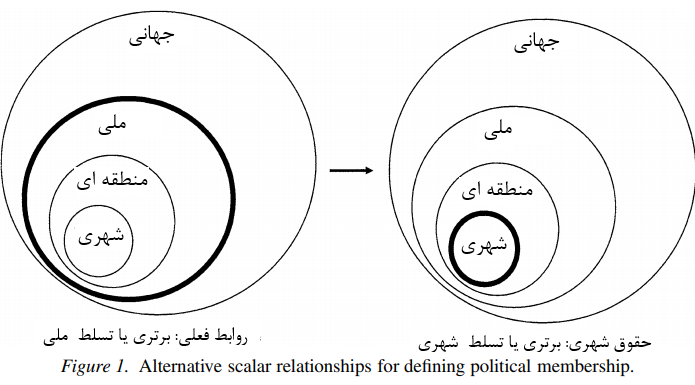 شکل 1: روابط مقیاس بندی شده جایگزین در تعریف عضویت سیاسیتفسیر و استنباط نزدیک از نظریه لوفور نشان میدهدکه حقوق شهری از دیدگاه او وعده واقعی موجود را به عنوان راهی برای پاسخگویی به مشکل محرومیت شهری ارائه میکند. یک منبع مهم از مشکل فعلی، قدرت رو به رشد سرمایه و ناکفایتی درحال گسترش ساختارهای سیاسی لیبرال دموکراتیک بعنوان وسیلهای برای بررسی این قدرت است. حقوق شهری لوفور یا همان حقوق دربرابر شهر، به طورمستقیم و با ارائه گزینههای رادیکال بنابر ساختارهای لیبرال دموکراتیک، در مقابل قدرت سرمایه به مقاومت میپردازد. بااینحال، وعده حقوق شهری باید توسط سوالات مهم و غیر قابل پاسخ در مورد نتایج اجتماعی و فضایی حقوق شهری بهبود بیشتری پیدا کند. از آنجایی که این یک معماری سیاسی کامل نیست، اما دری به سوی یک سیاست جدید و مشروط شهری محسوب میگردد، بنابراین حقوق شهری را نمیتوان از قبل ارزیابیکرد بلکه تأثیر آن بر ساختار اجتماعی و فضایی شهرها از طریق سیاستهای پیچیده و مشروط تعیین میشود بطوریکه میتوان چنین دریافت که چه چیزی بهتر میتواند به عنوان یک سیاست شهری مقیم در نظرگرفته شود.استدلال ما براین است که یکی از بخش های مهم این سیاست، سیاستی چند بعدی مقیاسبندی است. اگرچه نمیتوانیم آن را به طورکامل دراین مقاله تجزیه و تحلیل نماییم و همچنین یک سیاست شهری مقیم متمرکز ، یک سیاست متنوع از هویت و متفاوت خواهد بود. ازنظرما ضعف کلیدی در مفهوم لوفور این است که او ایده خود را از "ساکن یا مقیم"  با "طبقه کارگر" در هم میآمیزد. او چنین استدلال مینماید که حقوق شهری باید توسط یک نیروی اجتماعی تحقق یابد که " دگرگونی رادیکالی" را در جامعه موجب میشود (1996، ص 156) و این که « فقط طبقه کارگر میتواند نماینده، متصدی اجتماعی یا حمایتگر این نیروی اجتماعی باشد» (1996، ص 158). اگر تصور شود که ساکنان اساساً برابر با طبقه کارگر هستند، آنگاه وظیفه آنها به مقاومت در برابر ضد سرمایهداری تقلیل مییابد. آنها باید بجای به چالشکشیدن به عنوان مثال، شهر نژادپرستانه، شهر پدرسالارانه یا شهر دگرخواه جنسی که همه آنها در زندگی روزمره خود با آن مواجه هستند، شهر سرمایهداری را به چالش بکشند. اما این دقیقاً قدرت تحلیلی و سیاسی ایده سکونت است که تعریف تابعیت سیاسی را برای دربرگیری بازهای از هویتها و منافع سیاسی مختلف پیش روی ما باز میکند. بنابراین، طبقه و نژاد و جنسیت و تمایلات جنسی یک فرد برای زندگی در شهر اساسی محسوب میشوند. مبارزات ساکنین در برابر انزوا و کمتوجهی، مبارزه علیه مجموعهای از ساختارهای اجتماعی و فضایی است که سرمایهداری تنها یکی از آنها است. مفهوم ساکن یا مقیم به یک طبقه اجتماعی منفرد محدود نمیشود بلکه میتواند تمامی این هویتها و منافع متنوع را در هم آمیزد زیرا با تجربه روزمره در فضای زنده تعریف شده است. به طور واضح تحقیقات بیشتری لازم است تا چگونگی ارتباط میان سیاست هویت و تفاوت با سیاست شهری مقیم را بهتر درک نماییم. بنابراین دستورکاری که ساکنان دنبال خواهندکرد، قابل پیشبینی نیست؛ بلکه باید از طریق یک سیاست پیچیده شامل مقیاس، هویت و تفاوت در میان مبارزات دیگر مورد مذاکره قرارگیرد. حق مشارکت به معنای آن است که ساکنان در تصمیمی که فضای شهری را تولید میکند نقش مهم و مرکزی ایفا خواهندکرد. آنچه که ساکنان با این قدرت تصمیمگیری انجام خواهند داد هنوز مشخص نیست. آنها ممکن است تولید فضای شهری را برای تامین نیازهای ساکنان دنبالکنند، اما نوع این نیازها از طریق مذاکره و مبارزه سیاسی تعیین میگردد. اگرچه ممکن است ساکنان ارزش استفاده از فضای شهری را پیگیریکنند، اما ممکن است لزوماً بدنبال تعبیر مارکسیستی از ارزش استفاده در مقایسه با ارزش مبادله نباشند بلکه درعوض ممکن است به تفکر درخصوص  تصاحب یا تملک بعنوان حقوقی برای زنان برای دسترسی برابر و گردش ایمن در فضای شهری بپردازند. آنها ممکن است مانع تمرکز فضایی ساکنان غیر سفید در مناطق غیر سرمایهگذاری اقتصادی شوند. آنها ممکن است فضای شهری را برای مقاومت در برابر حاشیه نشینی و انزوای همجنسگرایان زن و مرد تولیدکنند. به احتمال زیاد آنها ترکیبی پیچیده از اینها و دیگر پروژههای سیاسی را دنبال خواهندکرد. ازآنجا که طیف وسیعی از هویت های سیاسی، ساکنان شهری را تعریف میکنند بنابراین طیف وسیعی از منافع سیاسی وجود دارد که به تحریک وظایف آنها میپردازد. نتیجه این کار احتمالاً دنبال کردن جغرافیای شهری ناهمگن و ترکیبی است که همه آنها با اینحال، در یک شهر ایجاد شده برای تامین نیازهای پیچیده و چندگانه ساکنین شهری وجه اشتراک دارند.اگرچه حقوق شهری این سیاست را ممکن میسازد، اما نتیجه نامعلوم آن به دموکراسی شهری بزرگتر یا شکل های جدید سلطه سیاسی منجرخواهدشد. این عدم قطعیت و پتانسیل برای نتایج نامطلوب در بسیاری از مقالات علمی مربوط به حقوق شهری به دلیل یک پیشفرض فراگیر و غیرانتقادی مبنی بر مثبتبودن ذاتی حقوق است که بدون مباحثه مورد قبول واقع شده است. مقصود این است که به واسطه این مقاله با ایجاد یک مشارکت انتقادی پایدار با حقوق شهری میتوان از این فرض فراتر رفت. اما ارائه این مقاله درجهت استنباط و تفسیر ایده لوفور کافی نیست و حقوق لوفوری هم تنها به شکل ایدهای برای شهر شکل نگرفته است. بنابراین، حقوق شهری قطعاض به تنهایی برای ایجاد یک دموکراسی رادیکالتر و فقط شهری کافی نیستند. بعنوانمثال، تعصب طبقاتی لوفور، بدین معنی است که دیدگاه های دیگر برای ایجاد یک دیدگاه کاملتر نسبت به دموکراسی شهری مورد نیاز هستند. تحقیقات بیشتر برای فهمیدن اینکه چگونه لوفور با دیدگاههای دیگر از دموکراسی رادیکال و شهروندی مانند مواردی از آریس ماریون یانگ، نانسی فریزر، شانتال موف، و نیرا یوال دیویس در میان بقیه افراد میتواند ارتباط برقرارکرده و ترکیب شود، مورد نیاز است. این دیدگاهها، بواسطه سهمشان، تمایل به لغو و نادیده گرفتن چشم انداز عمیق جغرافیایی لوفور دارند و بنابراین به نظر می رسد پتانسیل زیادی در ترکیب دیدگاههای مختلف وجود دارد. امید ما بر این است که این مقاله بتواند به عنوان یک نقطه شروع برای بحثهای مداوم و صریحتر در مورد این مسئله کمکرسان باشد که چه حقوقی باید حقوق شهری باید در نظرگرفته شوند و  اینکه چه چیزی ممکن است در دموکراسی شهری بیشتر مشارکت و همکاری داشته باشد. یادداشتها  بیان این مسئله نیز حائز اهمیت میباشد که حقوق شهری را به عنوان تنها یا بهترین استراتژی برای تجدید دموکراسی شهری ارائه ننماییم. هدف این مقاله ارزیابی انتقادی حقوق شهری در برابر دیگر رویکردها به سوی دموکراسی رادیکال نیست، بلکه بررسی حقوق شهری بعنوان یک گزینه رادیکال دموکراتیک موردتوجه اما توسعه نیافته در بعد جغرافیایی میباشد. بعنوان مثال، در جاهای دیگر با سوالاتی درخصوص چگونگی تفسیر و بیان حق شهروندی باتوجه به تغییر فرمهای شهروندی(پورسل، زیر چاپ) روبروی میشویم. تفسیر و استنباط ما از دیدگاه لوفور هم به فرانسه و هم به انگلیسی است. البته به زبان انگلیسی بیشتر از زبان فرانسه تکیه دارد. در دیدگاه لوفور (1996) یک ترجمه کامل از Le droit à la ville و یک ترجمه از بیشتر بخشهای Espace et politique وجوددارد. البته درجایی که فرانسوی ترجمه نشده است، به طور کامل بر فرانسوی بودن آن تاکید داشتهایم.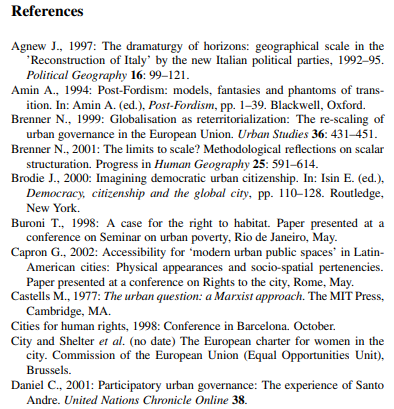 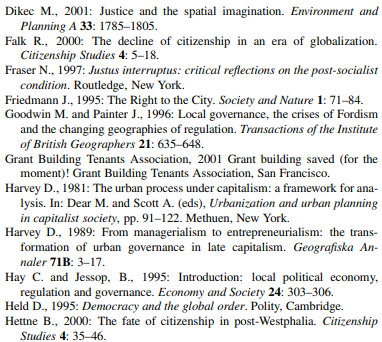 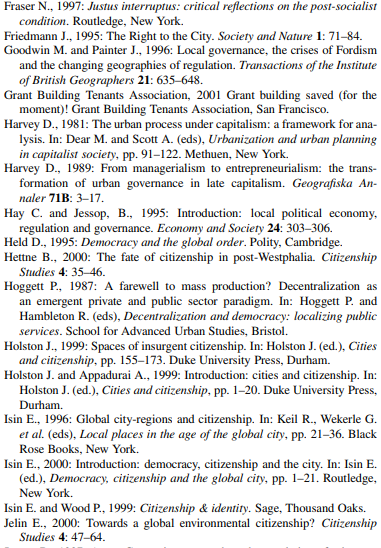 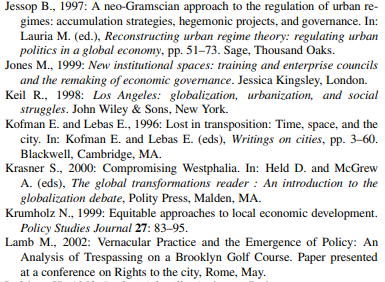 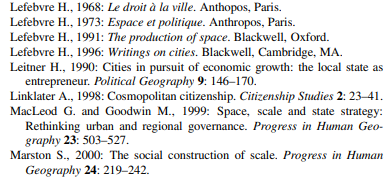 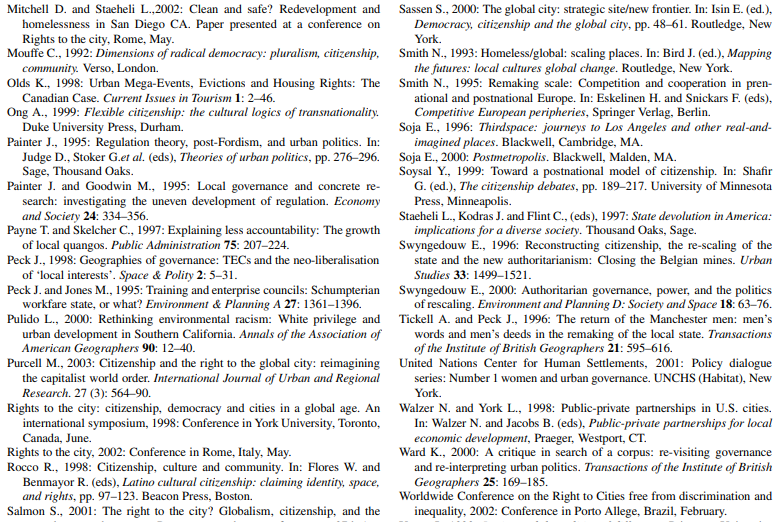 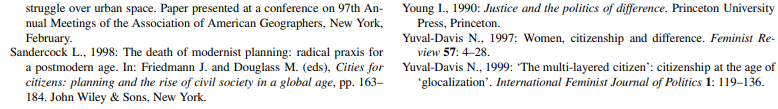 